РЕПУБЛИКА БЪЛГАРИЯ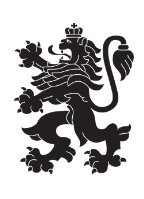 Министерство на земеделието, храните и горитеОбластна дирекция „Земеделие“ – гр.ПазарджикЗ   А   П   О   В   Е   Д№ РД-04-190/ 24.09.2021г.СВЕТЛА ПЕТКОВА – директор на областна дирекция „Земеделие” гр. Пазарджик, след като разгледах, обсъдих и оцених доказателствения материал по административната преписка за землището на гр.Пещера, община Пещера, област Пазарджик, за стопанската 2021 – 2022 г. (1.10.2021 г. – 1.10.2022 г.), а именно: заповед № РД 07-49/04.08.2021 г., по чл. 37в, ал. 1 ЗСПЗЗ, за създаване на комисия, доклада на комисията и приложените към него: сключеното споразумение, проекта на картата за разпределение на масивите за ползване в землището, проекта на регистър към картата, които са неразделна част от споразумението, както и всички останали документи по преписката,  за да се произнеса установих от фактическа и правна страна следното:І. ФАКТИЧЕСКА СТРАНА1) Заповедта на директора на областна дирекция „Земеделие” гр. Пазарджик № РД 07-49/04.08.2021 г., с която е създадена комисията за землището на гр.Пещера, община Пещера, област Пазарджик, е издадена до 05.08.2021 г., съгласно разпоредбата на чл. 37в, ал. 1 ЗСПЗЗ.2) Изготвен е доклад на комисията.Докладът съдържа всички необходими реквизити и данни, съгласно чл. 37в, ал. 4 ЗСПЗЗ и чл. 72в, ал. 1 – 4 ППЗСПЗЗ.Към доклада на комисията по чл. 37в, ал. 1 ЗСПЗЗ са приложени сключеното споразумение, проектът на картата на масивите за ползване в землището и проектът на регистър към нея.Сключено е споразумение, което е подписано от всички участници , с което са разпределили масивите за ползване в землището за стопанската 2021 – 2022 г.  Спазени са изискванията на чл. 37в, ал. 2 определящи срок за сключване на споразумението и минимална обща площ на масивите за ползване.Неразделна част от споразумението са проектът на картата за разпределение на масивите за ползване в землището и регистърът към нея, който съдържа всички необходими и -съществени данни, съгласно чл. 74, ал. 1 – 4 ППЗСПЗЗ.ІІ. ПРАВНА СТРАНАПроцедурата по сключване на споразумение между ползвателите/собствениците на земеделски земи (имоти), съответно за служебно разпределение на имотите в масивите за ползване в съответното землище, има законната цел за насърчаване на уедрено ползване на земеделските земи и създаване на масиви, ясно изразена в чл. чл. 37б и 37в ЗСПЗЗ, съответно чл.чл. 69 – 76 ППЗСПЗЗ.По своята правна същност процедурата за създаване на масиви за ползване в землището за съответната стопанска година е един смесен, динамичен и последователно осъществяващ се фактически състав. Споразумението между участниците е гражданскоправният юридически факт, а докладът на комисията, служебното разпределение на масивите за ползване и заповедта на директора на областната дирекция „Земеделие”, са административноправните юридически факти.Всички елементи на смесения фактически състав са осъществени, като са спазени изискванията на закона, конкретно посочени във фактическата част на заповедта.С оглед изложените фактически и правни доводи, на основание чл. 37в, ал. 4, ал. 5, ал. 6 и ал. 7 от ЗСПЗЗ, във връзка с чл. 75а, ал. 1, т. 1-3, ал. 2 от ППЗСПЗЗ,Р А З П О Р Е Д И Х:Въз основа на ДОКЛАДА на комисията:ОДОБРЯВАМ сключеното споразумение по чл. 37в, ал. 2 ЗСПЗЗ, включително и за имотите по чл. 37в, ал. 3, т. 2 ЗСПЗЗ, с което са разпределени масивите за ползване в землището на гр.Пещера, община Пещера, област Пазарджик, за стопанската  2021 -2022 година, считано от 01.10.2021 г. до 01.10.2022 г.ОДОБРЯВАМ картата на разпределените масиви за ползване в посоченото землище, както и регистърът към нея, които са ОКОНЧАТЕЛНИ за стопанската година, считано от 01.10.2021 г. до 01.10.2022 г. Заповедта, заедно с окончателните карта на масивите за ползване и регистър, да се обяви в сградата  на община Пещера и в сградата на общинската служба по земеделие гр. Пещера, както и да се публикува на интернет страницата на община Пещера и областна дирекция „Земеделие” гр. Пазарджик, в срок от 7 дни от нейното издаване.Ползвател на земеделски земи, на който със заповедта са определени за ползване за стопанската 2021 – 2022 г., земите по чл. 37в, ал. 3, т. 2 от ЗСПЗЗ, е ДЛЪЖЕН да внесе по банкова сметка, с IBAN BG34UBBS80023300251210 и BIC UBBSBGSF, на областна дирекция „Земеделие” гр. Пазарджик, паричната сума в размер на определеното средно годишно рентно плащане за землището, в срок ДО ТРИ МЕСЕЦА от публикуването на настоящата заповед. Сумите са депозитни и се изплащат от областна дирекция „Земеделие” гр. Пазарджик на провоимащите лица, в срок от 10 (десет) години.За ползвателите, които не са заплатили в горния срок паричните суми за ползваните земи по чл. 37в, ал. 3, т 2 ЗСПЗЗ, съгласно настоящата заповед, директорът на областна дирекция „Земеделие” издава заповед за заплащане на трикратния размер на средното годишно рентно плащане за землището. В седемдневен срок от получаването на заповедта ползвателите превеждат паричните суми по сметка на областна дирекция „Земеделие” гр. Пазарджик.Заповедта може да се обжалва в 14 дневен срок, считано от обявяването/публикуването й, чрез областна дирекция „Земеделие” гр. Пазарджик, по реда предвиден в АПК – по административен пред министъра на земеделието и храните и/или съдебен ред пред Районен съд гр. Пещера.Обжалването на заповедта не спира нейното изпълнение.
Светла Петкова (Директор)
23.09.2021г. 16:21ч.
ОДЗ-Пазарджик


Електронният подпис се намира в отделен файл с название signature.txt.p7s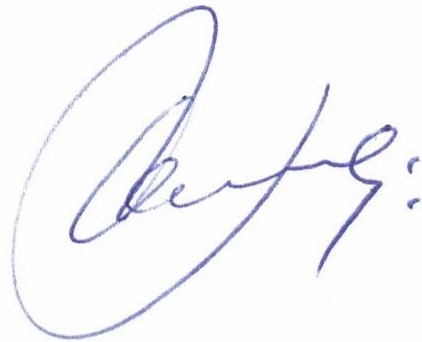 Споразумение на масиви за ползване на земеделски земи по чл. 37в, ал. 2 от ЗСПЗЗза стопанската 2021/2022 годиназа землището на гр. Пещера, ЕКАТТЕ 56277, община Пещера, област Пазарджик.ПолзвателМасив №Имот с регистрирано правно основаниеИмот с регистрирано правно основаниеИмот по чл. 37в, ал. 3, т. 2 от ЗСПЗЗИмот по чл. 37в, ал. 3, т. 2 от ЗСПЗЗИмот по чл. 37в, ал. 3, т. 2 от ЗСПЗЗСобственикПолзвателМасив №№Площ дка№Площ дкаДължимо рентно плащане в лв.СобственикКАДИФЕ АРИФОВА ДАУДОВА183.4163.863ЕТМКАДИФЕ АРИФОВА ДАУДОВА183.4173.54860.32НААКАДИФЕ АРИФОВА ДАУДОВА183.4182.39140.65БЛМКАДИФЕ АРИФОВА ДАУДОВА203.7336.558111.49МППКАДИФЕ АРИФОВА ДАУДОВА203.7321.41123.99АМАКАДИФЕ АРИФОВА ДАУДОВА203.7311.199АДМКАДИФЕ АРИФОВА ДАУДОВА203.7300.93415.88КМСОБЩО за ползвателя (дка)5.06214.842252.33ОСМАН САЛИ ДАУДОВ103.7196.000КТКОСМАН САЛИ ДАУДОВ103.7182.70245.93ЗДСОСМАН САЛИ ДАУДОВ103.7212.33539.70АЛСОСМАН САЛИ ДАУДОВ103.7202.33039.61ПСТОСМАН САЛИ ДАУДОВ103.7161.99833.97НТХОСМАН САЛИ ДАУДОВ103.7151.20220.43АПХОСМАН САЛИ ДАУДОВ103.7141.19920.38ВИДОСМАН САЛИ ДАУДОВ193.1292.233ЯСТОСМАН САЛИ ДАУДОВ193.1251.18520.15СТРОСМАН САЛИ ДАУДОВ193.1311.15519.64ВКК и др.ОСМАН САЛИ ДАУДОВ193.1260.99316.88ДСКОСМАН САЛИ ДАУДОВ213.7487.000ДОЮОСМАН САЛИ ДАУДОВ213.7344.40074.80СВДОСМАН САЛИ ДАУДОВ213.7451.79930.58КТПОСМАН САЛИ ДАУДОВ213.7471.61227.40ДОЮОСМАН САЛИ ДАУДОВ223.7687.202РЩМ и др.ОСМАН САЛИ ДАУДОВ223.7695.26689.52ППЩОСМАН САЛИ ДАУДОВ223.7714.80081.60КАСОСМАН САЛИ ДАУДОВ223.7672.19337.28ДАСОСМАН САЛИ ДАУДОВ223.7702.00034.00ЗПИОСМАН САЛИ ДАУДОВ233.7624.20071.40СНТОСМАН САЛИ ДАУДОВ233.7763.799ЯСТОСМАН САЛИ ДАУДОВ233.7633.00151.02СДТОСМАН САЛИ ДАУДОВ233.7772.39940.78ИВНОСМАН САЛИ ДАУДОВ233.7752.00134.02ММЕОБЩО за ползвателя (дка)26.23448.770829.09РУМЕН НИКОЛОВ ЩЕРЕВ161.2274.18771.18ОПБРУМЕН НИКОЛОВ ЩЕРЕВ161.2280.77513.18ПТБРУМЕН НИКОЛОВ ЩЕРЕВ161.2260.5559.44ИНГРУМЕН НИКОЛОВ ЩЕРЕВ161.2290.5389.15ОПБРУМЕН НИКОЛОВ ЩЕРЕВ171.15451.730ВИНПРОМ ПЕЩЕРА АДРУМЕН НИКОЛОВ ЩЕРЕВ301.2251.491ВИНПРОМ ПЕЩЕРА АДОБЩО за ползвателя (дка)3.2216.055102.95СЕВЕР ОСМАНОВ ДАУДОВ63.10862.67145.41АМТСЕВЕР ОСМАНОВ ДАУДОВ63.10872.586ХЛТСЕВЕР ОСМАНОВ ДАУДОВ63.10850.92215.67НММСЕВЕР ОСМАНОВ ДАУДОВ83.5929.144ЗИКСЕВЕР ОСМАНОВ ДАУДОВ83.5093.22654.84АГХСЕВЕР ОСМАНОВ ДАУДОВ93.7278.293ХЛТСЕВЕР ОСМАНОВ ДАУДОВ93.7222.90049.30СТКСЕВЕР ОСМАНОВ ДАУДОВ93.7232.89849.27ЩНКСЕВЕР ОСМАНОВ ДАУДОВ93.7102.49542.42ЙПГСЕВЕР ОСМАНОВ ДАУДОВ93.7112.00034.00АГХСЕВЕР ОСМАНОВ ДАУДОВ93.7261.69828.87НХКОБЩО за ползвателя (дка)20.02318.810319.78ФИЛИЗ ХЪКМЕТ ИДРИЗ112.23325.330ДЪРЖАВАТА. ЧРЕЗ ПГХВТ АТАНАС ЧЕНГЕЛЕВФИЛИЗ ХЪКМЕТ ИДРИЗ122.2359.582162.89ККИФИЛИЗ ХЪКМЕТ ИДРИЗ132.2382.12336.09ФИЛИЗ ХЪКМЕТ ИДРИЗ132.2391.27621.69ПАЧФИЛИЗ ХЪКМЕТ ИДРИЗ132.2400.1111.89КПДФИЛИЗ ХЪКМЕТ ИДРИЗ142.2362.64644.98ПГДФИЛИЗ ХЪКМЕТ ИДРИЗ152.20718.675ДЪРЖАВАТА. ЧРЕЗ ПГХВТ АТАНАС ЧЕНГЕЛЕВОБЩО за ползвателя (дка)44.00515.738267.54Христо Рашков Джинин13.11091.58626.96ВАЯХристо Рашков Джинин23.11065.70596.99ТГКХристо Рашков Джинин23.11562.511ХРИСТО РАШКОВ ДЖИНИНХристо Рашков Джинин23.10991.66628.32ГКБХристо Рашков Джинин23.11521.02317.39ИСИХристо Рашков Джинин23.11050.92215.67ПАНХристо Рашков Джинин23.11040.81613.87ПЯМХристо Рашков Джинин33.10982.948ХРИСТО РАШКОВ ДЖИНИНХристо Рашков Джинин33.10972.15936.70ГКСХристо Рашков Джинин33.11012.04134.70ПГИХристо Рашков Джинин33.11021.18020.06АГВХристо Рашков Джинин33.11000.71112.09ИЮПХристо Рашков Джинин43.10844.65179.07ХГГХристо Рашков Джинин43.10781.522ВРДХристо Рашков Джинин43.10790.2484.22ЛМАХристо Рашков Джинин53.11512.015ВРД и др.Христо Рашков Джинин53.10911.20820.54АИБХристо Рашков Джинин73.11483.241ГИКХристо Рашков Джинин73.10891.26221.45НППХристо Рашков Джинин73.10880.5589.49ИАЛХристо Рашков Джинин243.10701.28621.86МААХристо Рашков Джинин243.10690.58810.00РЮМХристо Рашков Джинин253.11413.15753.67ЕККХристо Рашков Джинин253.11552.10435.77РКЧХристо Рашков Джинин253.10710.3005.10ПДБХристо Рашков Джинин263.10814.13370.26ГСТХристо Рашков Джинин273.11502.044ХРИСТО РАШКОВ ДЖИНИНХристо Рашков Джинин283.11111.402СВЙ и др.Христо Рашков Джинин293.11081.04717.80ЩГКХристо Рашков Джинин293.11070.69311.78СЩСХристо Рашков Джинин313.10951.271ХРИСТО РАШКОВ ДЖИНИНХристо Рашков Джинин313.10960.861ХРИСТО РАШКОВ ДЖИНИНХристо Рашков Джинин313.10940.80913.75ХДАОБЩО за ползвателя (дка)17.81539.853677.51